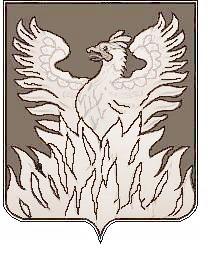 СОВЕТ ДЕПУТАТОВмуниципального образования «Городское поселение Воскресенск» Воскресенского муниципального района Московской области___________________________________________________Р Е Ш Е Н И Еот __23.12.16 г._№ __284/42__Об избрании Главы городского поселения Воскресенск Воскресенского муниципального районаВ соответствии с Федеральным законом от 06.10.2003 № 131-ФЗ «Об общих принципах организации местного самоуправления в Российской Федерации», Уставом городского поселения Воскресенск, Регламентом Совета депутатов городского поселения Воскресенск и итогами открытого голосованияСовет депутатов городского поселения Воскресенск решил:Избрать Главой городского поселения Воскресенск Лащенова Виталия Ивановича.Разместить (опубликовать) настоящее решение на Официальном сайте Городского поселения Воскресенск, в соответствии с Уставом муниципального образования «Городское поселение Воскресенск» Воскресенского муниципального района Московской области и в Воскресенской районной газете «Наше слово».Заместитель председателя Совета депутатовгородского поселения Воскресенск                                               Н.А.Фролов